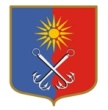 ОТРАДНЕНСКОЕ ГОРОДСКОЕ ПОСЕЛЕНИЕ КИРОВСКОГО МУНИЦИПАЛЬНОГО РАЙОНА ЛЕНИНГРАДСКОЙ ОБЛАСТИСОВЕТ ДЕПУТАТОВТРЕТЬЕГО СОЗЫВАР Е Ш Е Н И Еот «16» мая 2018 года № 25О внесении изменений в решение совета депутатов Отрадненского городского поселения Кировского муниципального района Ленинградской области от 15.06.2011г. № 19 «О конкурсе на замещение вакантной должности муниципальной службымуниципального образования Отрадненское городское поселение муниципального образования Кировский муниципальный район	Ленинградской области»	В соответствии со статьёй 17 Федерального закона от 2 марта 2007 года № 25-ФЗ «О муниципальной службе в Российской Федерации», с частью 4 статьи 37 Федерального закона от 06.10.2003 года   № 131 – ФЗ «Об общих принципах организации местного самоуправления в Российской Федерации»  и областным законом Ленинградской области от 11 марта 2008 года № 14-03 «О правовом регулировании муниципальной службы в Ленинградской области», в целях обеспечения конституционного права граждан Российской Федерации, граждан иностранных государств — участников международных договоров Российской Федерации, в соответствии с которыми иностранные граждане имеют право находиться на муниципальной службе, на равный доступ к муниципальной службе и права муниципальных служащих на должностной рост на конкурсной основе совет депутатов решил:Внести следующие изменения в решение совета депутатов Отрадненского городского поселения Кировского муниципального района Ленинградской области от 15.06.2011г. № 19 «О конкурсе на замещение вакантной должности муниципальной службы муниципального образования Отрадненское городское поселение муниципального образования Кировский муниципальный район	Ленинградской области» (далее – Решение):по всему тексту Решения слова «муниципальное образование Отрадненское городское поселение муниципального образования Кировский муниципальный район Ленинградской области» в соответствующих падежах заменить словами «Отрадненское городское поселение Кировского муниципального района Ленинградской области».абзац 1 п. 7 Положения о конкурсе на замещение вакантной должности муниципальной службы Отрадненского городского поселения Кировского муниципального района Ленинградской области изложить в следующей редакции:«п.7. Конкурс проводится в два этапа. На первом этапе не позднее, чем за 20 дней до дня проведения конкурса, публикуется объявление о проведении конкурса и приеме документов для участия в конкурсе в официальном печатном издании, проект трудового договора, а также размещается информация о проведении конкурса на официальном сайте муниципального образования «Город Отрадное» (далее – сайт).»2. Настоящее решение вступает в силу со дня официального опубликования.Глава муниципального образования                                                   И.В. Валышкова